23 kwietnia 2020r. czwartek (26)Dzień dobry Tobie i Twoim Rodzicom!	Kochani, dużymi krokami zbliżają się święta majowe i chciałabym zaproponować Wam pracę  plastyczną  pt.„ Polska i jej symbole narodowe”.  Pamiętacie, że poznaliśmy już wiele informacji o Naszym kraju (stolice, krajobrazy, zabytki, godło, flaga, hymn). Jeśli chcielibyście zgłębić swoją wiedzę, to możecie skorzystać z materiałów zespołu świetlicowego ( nauczanie zdalne)  lub z Internetu, oczywiście z pomocą Rodziców. Praca może być płaska A4 lub przestrzenna, wykonana dowolną techniką /farby, papier kolorowy, materiał, pastele, wełna, plastelina/ według  własnego  pomysłu. Z wszystkich nadesłanych przez Was prac utworzymy piękną wystawę na stronie internetowej naszej Szkoły. Zachęcam Was mocno, a na zdjęcia czekam do 30 kwietnia (do czwartku). Powodzenia! Wczoraj uczyłeś/aś się gromadzić słownictwo, potrzebne do opisywania postaci. Pisałeś/aś wyrazy, pozwalające określić cechy. Dzisiaj wykorzystasz zgromadzone informacje. Będziesz opisywał/ła swojego kolegę lub koleżankę. Jeśli nie pamiętasz, jak wygląda, to możesz opisać kogoś, z kim właśnie jesteś. Zanim zaczniesz opisywać, przyjrzyj się uważnie opisywanej osobie. Pamiętaj, że ludzie różną się między sobą. Każdy wygląda inaczej. Otwórz ćwiczenia polonistyczne część 3, na  stronie 68 i 69 https://flipbooki.mac.pl/ew/druk/oto-ja-klasa2-cwi-hum-3/mobile/index.html#p=70  Przeczytaj polecenie i starannie wykonaj zadanie 1.Dla chętnych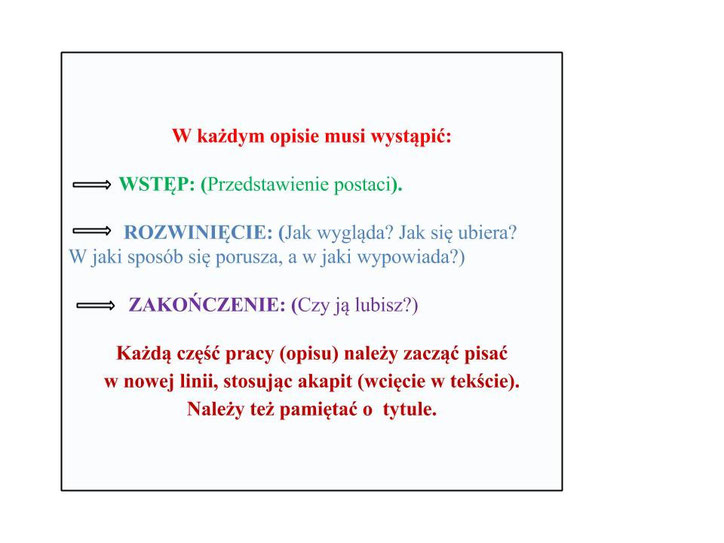 Przygotuj kartę z bloku rysunkowego. Narysuj osobę , którą będziesz opisywał.  Na tej samej kartce opisz narysowaną postać. Układaj ładne i poprawne zdania. Pamiętaj o unikaniu powtórzeń ( czyli nie zaczynaj zdań od tych samych zwrotów). Zastosuj się do wskazówek w ramce. Skończoną pracę włóż do teczki. Przyniesiesz ją do szkoły, gdy będzie można.Dla tych uczniów, którzy proszą o jeszcze więcej zadańZapraszam Cię do Internetu, na lekcje o opisie postaci. Będą tam również zadania, które jak chcesz, możesz zrobić. https://www.youtube.com/watch?v=yBEVyFU5YLU Matematycy, na start! Będziesz teraz doskonalić dodawanie i odejmowane w zakresie 100 oraz rozwijać logiczne myślenie. Otwórz teraz ćwiczenia matematyczne część 2, i wykonaj zadanie 1, 2 ze strony 39. https://flipbooki.mac.pl/ew/druk/oto-ja-klasa2-cwi-mat-2/mobile/index.html#p=40 Jeżeli nie masz ćwiczeń, zapisz działania w zeszycie w kratkę.Dla chętnychW zeszycie do matematyki zapisz dzisiejszą datę. Wykonaj zadanie 3 ze strony 39. Zapisz działania i oblicz. Na przykład: 45 - 20 =  ;   45 + 20 = ;  45 – 37 = ;   45 + 37 = ;……Dla tych uczniów, którzy proszą o jeszcze więcej zadań 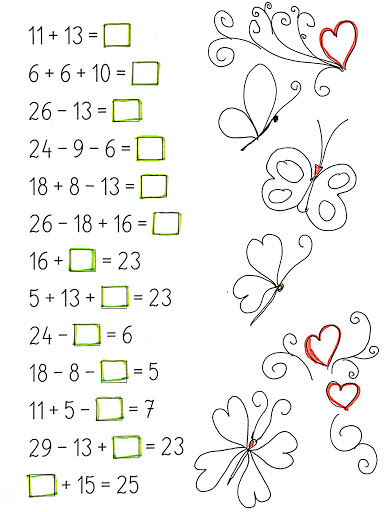 Po zakończeniu obliczeń, możesz pokolorować motylki.Jesteś ciekawy/a jak brzmią instrumenty ze śmieci??? Zapraszam Cię, do oglądnięcia w Internecie krótkiego wykładu, połączonego z pokazem. Może Ty też zbudujesz sobie jakiś instrument? Zachęcam, bo to bardzo ciekawe doświadczenie. Poproś rodzica o otwarcie strony i do dzieła https://www.youtube.com/watch?v=fLSzy-gQscs&feature=emb_rel_end Pamiętaj o codziennym czytaniu w czasie wolnym. Również o tym, żeby codziennie, po skończonym czytaniu wypełniać tabelkę. Pamiętaj również, o prowadzeniu notatek z każdego dnia, które możesz zredagować wtedy, kiedy masz wolny czas. Dzienniczek – codzienniczek .Pamiętaj o samodzielnej pracy i porządkowaniu miejsca pracy, po jej wykonaniu .Jutro otrzymasz ode mnie informacje o zadaniu, które będę oceniała. )A teraz ciekawe zadania dla wszystkich. Można się nauczyć i pobawić. Zapraszam.  http://ssp72.pl/wp-content/uploads/2020/04/22.04.-świetlica.pdf                                                                                      Miłej zabawy życzę                                                                           Wychowawczyni Dorota Świtecka